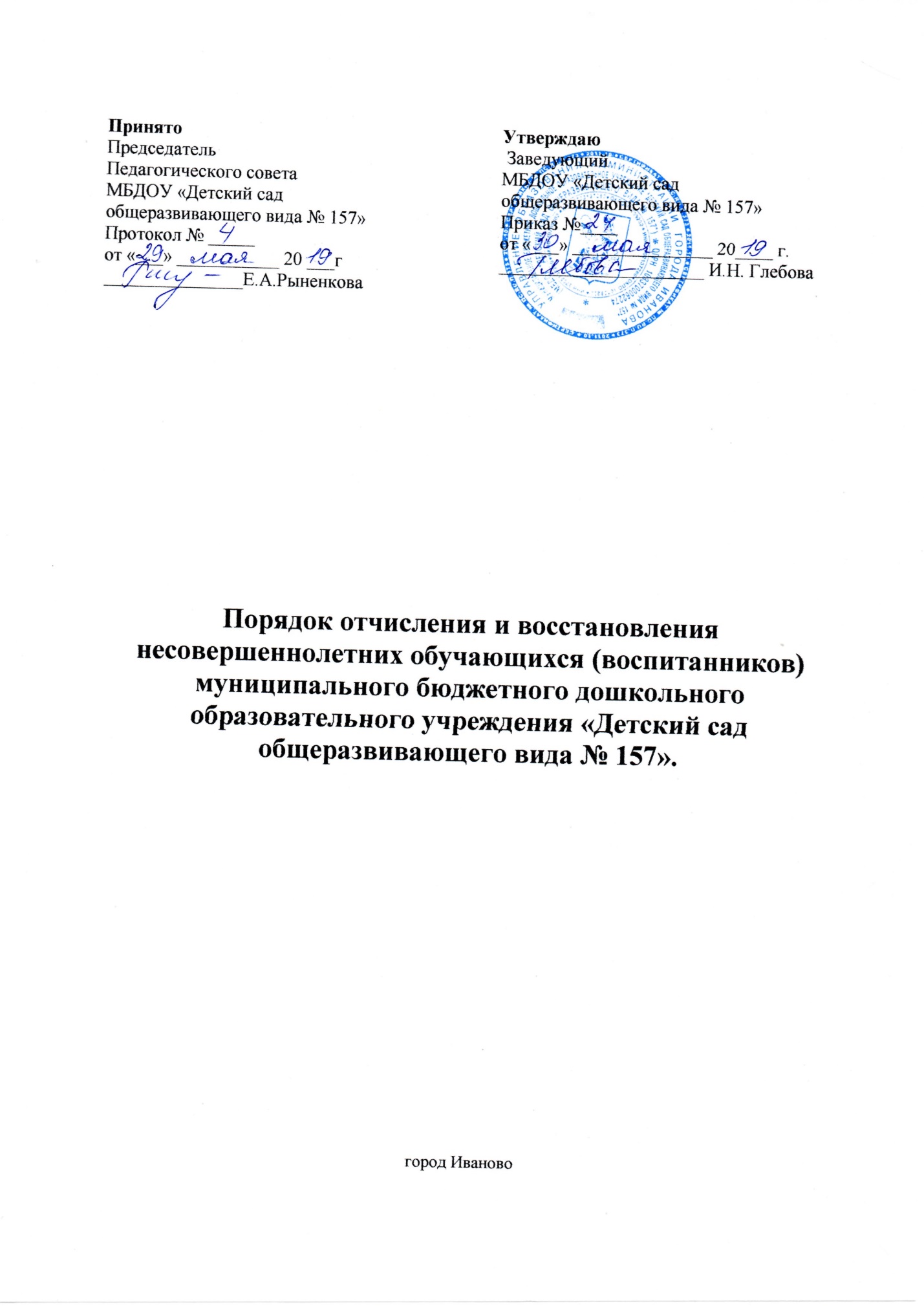 1. Общие положения1.1. Порядок отчисления и восстановления несовершеннолетних обучающихся (воспитанников) МБДОУ «Детский сад общеразвивающего вида № 157» (далее - Порядок) разработано в соответствии с Федеральным законом от 29.12.2012 года № 273-ФЗ «Об образовании в Российской федерации», Уставом МБДОУ «Детский сад общеразвивающего вида № 157».1.2. Данный документ регулирует порядок основания отчисления и восстановления несовершеннолетних обучающихся (воспитанников) муниципального бюджетного дошкольного образовательного учреждения «Детский сад общеразвивающего вида № 157».2. Порядок и основания для отчисления несовершеннолетних обучающихся (воспитанников)2.1. Отчисления несовершеннолетних обучающихся (воспитанников) осуществляется в следующих случаях:в связи с получением дошкольного образования (переходом в школу);по инициативе родителей (законных представителей) несовершеннолетнего обучающегося (воспитанника), в том числе в случае перевода несовершеннолетнего обучающегося (воспитанника) для продолжения освоения образовательной программы в другую организацию, осуществляющую образовательную деятельность;в случае установления нарушения порядка приема в учреждение, по вине родителя его незаконное зачисление в учреждение;по обстоятельствам, не зависящим от воли родителей (законных представителей) несовершеннолетнего обучающегося (воспитанника) и учреждения, в том числе в случае ликвидации учреждения2.2.  Основанием для прекращения образовательных отношений является распорядительный акт (приказ) МБДОУ, осуществляющий образовательную деятельность, об отчислении несовершеннолетнего обучающегося (воспитанника). 2.3. Права и обязанности участников образовательных отношений, предусмотренные законодательством об образовании и локальными нормативными актами Учреждения, прекращаются с даты отчисления несовершеннолетнего обучающегося (воспитанника).2.4. Отчисление по инициативе родителей (законных представителей) несовершеннолетнего обучающегося (воспитанника), производится по заявлению родителей (законных представителей) обучающегося (воспитанника) (приложение №1).2.6. После издания приказа об отчислении родителям (законным представителям) несовершеннолетнего обучающегося (воспитанника) выдается медицинская карта ребенка с отметкой о последнем дне посещения Учреждения.4.Порядок восстановления несовершеннолетних обучающихся (воспитанников)4.1. Несовершеннолетний обучающийся (воспитанник), отчисленный из Учреждения по инициативе родителей (законных представителей) досрочно, имеет право на восстановление по заявлению родителей при наличии в Учреждении свободных мест.4.2. Учреждение издает приказ о восстановлении несовершеннолетнего обучающегося (воспитанника).4.3. Права и обязанности участников образовательных отношений, предусмотренные законодательством и локальными нормативными актами Учреждения, возникают с даты восстановления несовершеннолетнего обучающегося (воспитанника) в Учреждении.Приложение № 1Порядок отчисления и восстановления несовершеннолетних обучающихся (воспитанников) 
МБДОУ «Детский сад общеразвивающего вида № 157»Муниципальное  бюджетное дошкольное образовательное учреждение «Детский сад общеразвивающего вида № 157»153025, г. Иваново, ул. Дзержинского, д.21,тел.34-64-67ИНН 3702137280 КПП 370201001_____________________________________________________________________________Заявление  об отчислении из образовательной организации.    Прошу Вас отчислить моего ребенка ___________________________________________________________________________(Фамилия, имя, отчество (последнее – при наличии), ребенка)дата и место рождения ребенка___________________________________________________           дата, место рожденияиз муниципального бюджетного дошкольного образовательного учреждения «Детский сад общеразвивающего вида № 157»   «___»_________ 20____  года, в связи с _________________________________________________________________________________________  Прошу выдать медицинскую карту.«___»___________20___года.________________ /__________________________/                  Подпись                          Расшифровка№ __________________________номер и дата регистрации заявленияЗаведующему муниципальным бюджетным дошкольным образовательным учреждением «Детский сад общеразвивающего вида № 157» Глебовой Ирине Николаевне_____________________________________________от ф.и.о. родителя (законного представителя)__________________________________________________________________________________________